Фототаблица к акту осмотра конструкции расположеннойпо адресу: ул. Мелик-Карамова 41/1 от 26.06.2022.Съёмка проводилась в 11 часов 30 минут телефоном Xiaomi 11T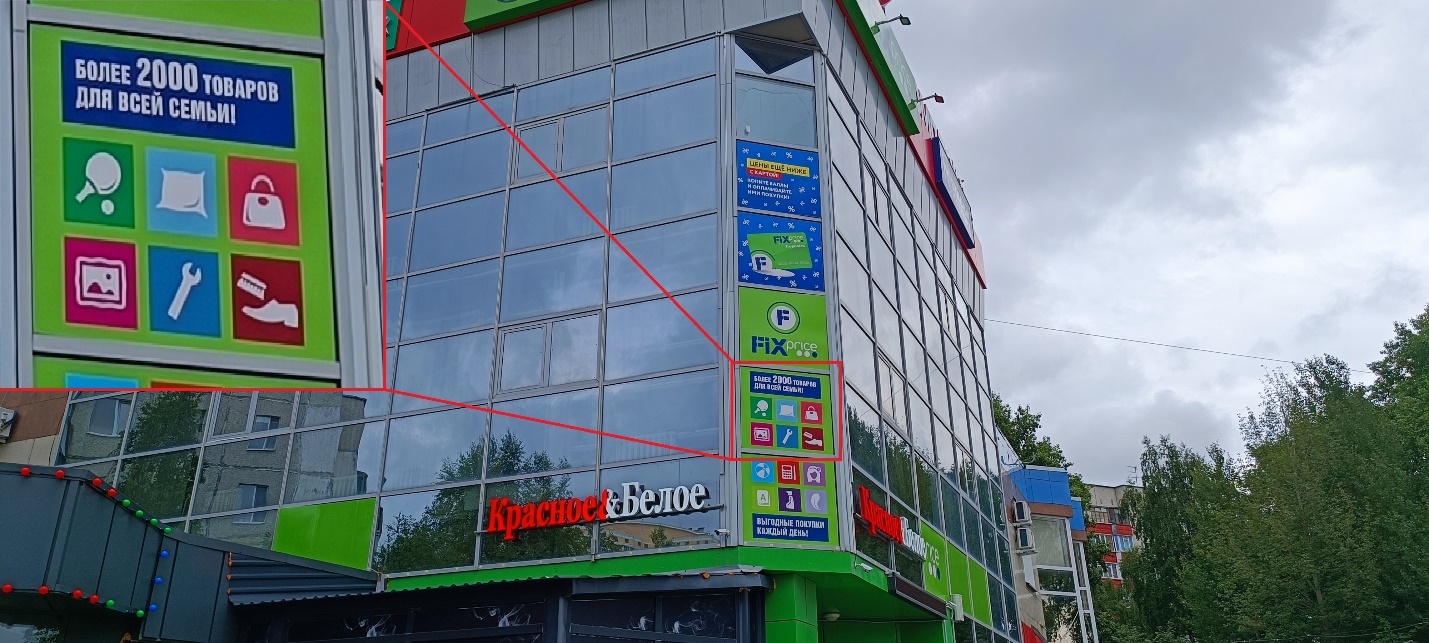 